Government of the People’s Republic of Bangladesh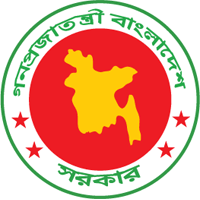 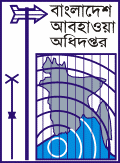 Bangladesh Meteorological Department	Storm warning Centre		Agargaon, Dhaka-1207Fax Message:		 DATE: 05.09.2018                      TEST TEST TEST TEST TEST TEST TEST TEST TESTTsunami Warning Withdrawal Bulletin According to the RTSP Australia, India and Indonesia the threat is passed in Bangladesh coast. Therefore warning issued by this centre has been withdrawn. 	No further bulletin will be issued.THIS IS NOT A REAL TSUNAMI EVENT. IT IS ONLY FOR COMMUNICATION TEST AND TABLE TOP EXERCISE.                                                                                                           Sd/-      (Md. Atikur Rahman)                                                                                                 Meteorologist        Meteorological Department05,1400 BST